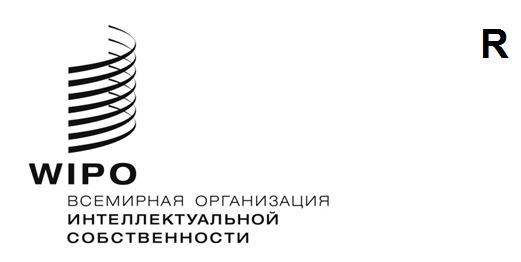 a/65/6ОРИГИНАЛ: АнглийскийДАТА: 17 июня 2024 годаАссамблеи государств – членов ВОИСШестьдесят пятая серия заседанийЖенева, 9–17 июля 2024 годаПеречень решений, принятых Комитетом по программе и бюджетуподготовлен СекретариатомВ настоящем документе содержится перечень решений, принятых Комитетом по программе и бюджету на тридцать седьмой сессии (10–14 июня 2024 года).Ассамблеям ВОИС, каждой в той степени, в какой это ее касается, предлагается: принять к сведению перечень решений, принятых Комитетом по программе и бюджету 
(документ WO/PBC/37/13); и одобрить рекомендации Комитета по программе и бюджету, содержащиеся в этом документе.[Документ WO/PBC/37/13 следует]WO/PBC/37/13ОРИГИНАЛ: АнглийскийДАТА: 13 июня 2024 годаКомитет по программе и бюджетуТридцать седьмая сессияЖенева, 10–14 июня 2024 годаПеречень решенийподготовлен СекретариатомПУНКТ 1 ПОВЕСТКИ ДНЯ.		Открытие сессииПУНКТ 2 ПОВЕСТКИ ДНЯ.		выборы исполняющего обязанности заместителя Председателя Комитета по программе и бюджету (КПБ)Комитет по программе и бюджету (КПБ) избрал в качестве исполняющего обязанности заместителя Председателя Комитета посла Билаля Ахмада (Пакистан) для проведения сессий в 2024 и 2025 годах.ПУНКТ 3 ПОВЕСТКИ ДНЯ.		Принятие повестки днядокумент WO/PBC/37/1Комитет по программе и бюджету (КПБ) принял повестку дня (документ WO/PBC/37/1).ПУНКТ 4 ПОВЕСТКИ ДНЯ.		Отчет Независимого консультативного комитета по надзору (НККН)документ WO/PBC/37/2Комитет по программе и бюджету (КПБ) рекомендовал Генеральной Ассамблее ВОИС принять к сведению Отчет Независимого консультативного комитета ВОИС по надзору (НККН) (документ WO/PBC/37/2).ПУНКТ 5 ПОВЕСТКИ ДНЯ.		отчет внешнего аудиторадокумент WO/PBC/37/3Комитет по программе и бюджету (КПБ) рекомендовал Ассамблеям ВОИС, каждой в той степени, в какой это ее касается, принять к сведению Отчет Внешнего аудитора (документ WO/PBC/37/3).ПУНКТ 6 ПОВЕСТКИ ДНЯ.		Годовой отчет директора Отдела внутреннего надзора (ОВН)документ WO/PBC/37/4Комитет по программе и бюджету (КПБ) рекомендовал Генеральной Ассамблее ВОИС принять к сведению Годовой отчет директора Отдела внутреннего надзора (ОВН) (документ WO/PBC/37/4).ПУНКТ 7 ПОВЕСТКИ ДНЯ.		Предлагаемые изменения к уставу внутреннего надзора ВОИСдокумент WO/PBC/37/5Комитет по программе и бюджету (КПБ) рекомендовал Генеральной Ассамблее ВОИС утвердить предлагаемые поправки к Уставу внутреннего надзора, содержащиеся в приложениях I и II к документу WO/PBC/37/5.ПУНКТ 8 ПОВЕСТКИ ДНЯ.		Отчет о ходе выполнения рекомендаций Объединенной инспекционной группы (ОИГ)документ WO/PBC/37/6 Rev.Комитет по программе и бюджету (КПБ): (i) принял к сведению упомянутый отчет (документ WO/PBC/37/6 Rev.); (ii) приветствовал и одобрил проведенную Секретариатом оценку хода выполнения рекомендаций, представленных в документах: • JIU/REP/2023/8 (рекомендации 3, 4, 5 и 6); • JIU/REP/2023/6 (рекомендации 1, 3, 5 и 6); • JIU/REP/2023/4 (рекомендации 1, 4, 5, 8 и 11); • JIU/REP/2023/2 (рекомендации 1, 3, 4, 6 и 7); • JIU/REP/2019/8 (рекомендация 4); • JIU/REP/2018/4 (рекомендация 10)
в формулировках, представленных в упомянутом выше отчете; и (iii) рекомендовал сохранить статус «на рассмотрении» для рекомендаций, представленных в документе JIU/REP/2023/4 (рекомендации 2 и 10); (iv) рекомендовал завершить работу по документу JIU/REP/2021/3 
(рекомендации 1 и 2); и(v) поручил Секретариату представить на рассмотрение государств-членов оценку рекомендаций Объединенной инспекционной группы (ОИГ), остающихся невыполненными.ПУНКТ 9 ПОВЕСТКИ ДНЯ.		Отчет о результатах работы ВОИС 
за 2022–2023 годыдокумент WO/PBC/37/7Комитет по программе и бюджету (КПБ), рассмотрев Отчет о результатах работы ВОИС (ОРРВ) за 2022–2023 годы (документ WO/PBC/37/7) с учетом того, что этот документ является самооценкой Секретариата, рекомендовал Ассамблеям ВОИС, каждой в той степени, в какой это ее касается, принять к сведению положительные финансовые результаты и достижение Секторами ожидаемых результатов в двухлетнем периоде 2022–2023 годов.ПУНКТ 10 ПОВЕСТКИ ДНЯ.	Отчет Отдела внутреннего надзора (ОВН) о проверке достоверности информации, представленной в Отчете о результатах работы ВОИС за 2022–2023 годыдокумент WO/PBC/37/8Комитет по программе и бюджету (КПБ) принял к сведению Отчет Отдела внутреннего надзора (ОВН) о проверке достоверности информации, представленной в Отчете о результатах работы ВОИС за 2022–2023 годы (документ WO/PBC/37/8).ПУНКТ 11 ПОВЕСТКИ ДНЯ.	Годовые финансовые ведомости за 2023 год;  положение с уплатой взносов по состоянию на 30 апреля 2024 годаГОДОВОЙ ФИНАНСОВЫЙ ОТЧЕТ И ФИНАНСОВЫЕ ВЕДОМОСТИ ЗА 2023 ГОДдокумент WO/PBC/37/9Комитет по программе и бюджету (КПБ) рекомендовал Ассамблеям ВОИС, каждой в той степени, в какой это ее касается, утвердить Годовой финансовый отчет и финансовые ведомости за 2023 год (документ WO/PBC/37/9).ОБНОВЛЕННАЯ ИНФОРМАЦИЯ ОБ ИНВЕСТИЦИОННОЙ ДЕЯТЕЛЬНОСТИПОЛОЖЕНИЕ С УПЛАТОЙ ВЗНОСОВ ПО СОСТОЯНИЮ НА 30 АПРЕЛЯ 2024 ГОДАдокумент WO/PBC/37/10Комитет по программе и бюджету (КПБ) принял к сведению документ «Положение с уплатой взносов по состоянию на 30 апреля 2024 года» (документ WO/PBC/37/10).ПУНКТ 12 ПОВЕСТКИ ДНЯ.	Годовой отчет о людских ресурсахдокумент WO/PBC/37/INF/1ПУНКТ 13 ПОВЕСТКИ ДНЯ.	Проекты Генерального плана капитальных расходовдокумент WO/PBC/37/11Комитет по программе и бюджету (КПБ) рекомендовал Ассамблеям ВОИС, каждой в той степени, в какой это ее касается, утвердить предложение по ГПКР (документ WO/PBC/37/11) и финансирование из резервов ВОИС трех проектов, представленных в приложении к указанному документу, на общую сумму 
в размере 43,3 млн шв. франков с учетом следующих изменений, внесенных в проектное предложение по ИТ-платформе Мадридской системы, этап II, и указанных в дополнении к настоящему документу:поправка к формулировке риска № 2; ивключение второй стратегии уменьшения рисков применительно к 
риску № 2. ПУНКТ 14 ПОВЕСТКИ ДНЯ.	Принцип устойчивости в контексте закупочной деятельностидокумент WO/PBC/35/6Комитет по программе и бюджету:обсудил принцип устойчивости в контексте закупочной деятельности на своей тридцать седьмой сессии и принял к сведению, что на данном этапе консенсуса относительно внесения поправок в Финансовые положения и правила нет;подтвердил, что при осуществлении закупочной деятельности наряду с другими критериями должен учитываться принцип устойчивости в соответствии с положением 3.8 (b) (v) Финансовых положений и правил, и подчеркнул, что применение данного положения не должно ущемлять интересы развивающихся стран, наименее развитых стран и стран с переходной экономикой; ипоручил Секретариату отчитываться о применении принципа устойчивости в контексте закупочной деятельности в рамках соответствующего раздела Отчета о результатах работы ВОИС.ПУНКТ 15 ПОВЕСТКИ ДНЯ.	Исследование возможности создания отдельного органа по вопросам медицинского страхования после прекращения службы (МСПС)документ WO/PBC/37/12Комитет по программе и бюджету (КПБ) рекомендовал Ассамблеям ВОИС, каждой в той степени, в какой это ее касается, одобрить предложение о создании программы с участием нескольких работодателей, отвечающей требованиям МСУГС 39 и несущей ответственность за средства, направляемые Ассамблеями ВОИС и Советом УПОВ на финансирование обязательств по выплате пособий сотрудникам, как изложено в документе WO/PBC/37/12.ПУНКТ 16 ПОВЕСТКИ ДНЯ.	ПРОЕКТ МАНДАТА НА ПРОВЕДЕНИЕ ОЦЕНКИ ВНЕШНИХ БЮРО ВОИС В 2021 ГОДУдокументы A/55/INF/11, WO/PBC/31/3 и WO/PBC/35/7, приложениеКомитет по программе и бюджету (КПБ), обсудив проект мандата на проведение оценки внешних бюро ВОИС в 2021 году, поручил Секретариату обновить документ WO/PBC/35/7, приложение I, с учетом мнений государств-членов, представленных в приложении I к документу WO/PBC/35/7 и на тридцать седьмой сессии КПБ, а также Руководящих принципов, изложенных в документе A/55/INF/11, и вынести его на рассмотрение в рамках тридцать восьмой сессии КПБ.ПУНКТ 17 ПОВЕСТКИ ДНЯ.	Методика распределения доходов и расходов по союзамдокументы A/59/10, A/59/11 и A/59/INF/6Комитет по программе и бюджету (КПБ) постановил продолжить обсуждение методики распределения доходов и расходов по союзам, в частности соответствующих предложений, представленных государствами-членами на предыдущих сессиях, на тридцать восьмой сессии КПБ.ПУНКТ 18 ПОВЕСТКИ ДНЯ.	Закрытие сессии[Дополнение следует]Риски[Конец дополнения и документа]Риски Стратегии уменьшения рисковСложности с привлечением качественных технических ресурсов для работы над проектом могут привести к задержкам в реализации проектаУпреждающее планирование и информационная работа для привлечения необходимых технических ресурсов. Изучение возможностей внутренней мобильности.Изменения нормативной базы Мадридской системы и другие необходимые работы, требующие внесения первоочередных модификаций в существующую систему MIRIS для поддержки измененных требований, приведут к отсутствию/ограниченной доступности сотрудников Мадридской системы для работы над решением задач, связанных с новой ИТ-платформой Мадридской системы Внесение модификаций в текущую ИТ-платформу Мадридской системы с использованием, насколько это возможно, подхода, основанного на автоматическом конфигурировании, с тем чтобы сделать их пригодными для дальнейшего использования в рамках новой ИТ-платформы Мадридской системы. Нехватка доступных и достаточно квалифицированных долгосрочных ресурсов, необходимых для эффективного выполнения плана ввода новой платформы в эксплуатацию, а также для постоянной поддержки и обслуживания установленных систем после завершения проекта.Переподготовка имеющихся кадров в Мадриде, изучение возможностей централизации ИКТ для использования имеющихся ресурсов в ИТ-командах и упреждающее планирование привлечения новых ресурсов. 